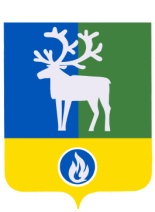 БЕЛОЯРСКИЙ РАЙОНХАНТЫ-МАНСИЙСКИЙ АВТОНОМНЫЙ ОКРУГ - ЮГРААДМИНИСТРАЦИЯ БЕЛОЯРСКОГО РАЙОНАКОМИТЕТ ПО ФИНАНСАМ И НАЛОГОВОЙ ПОЛИТИКЕ АДМИНИСТРАЦИИ БЕЛОЯРСКОГО РАЙОНАОТЧЕТо результатах контрольной деятельности отдела внутреннего муниципального финансового контроля Комитета по финансам и налоговой политике администрации Белоярского района в 2016 годуот 03 февраля 2017 года                                                                                                                № 11. Общие положенияОтдел внутреннего муниципального финансового контроля комитета по финансам и налоговой политике администрации Белоярского района (далее – отдел внутреннего муниципального финансового контроля) начал свою деятельность с 01 января 2014 года, в соответствии с решением Думы Белоярского района от 17 декабря 2013 года № 415 «О внесении изменения в Положение о Комитете по финансам и налоговой политике администрации Белоярского района».Полномочия в части осуществления внутреннего муниципального финансового контроля в сфере бюджетных правоотношений и в сфере закупок переданы городским и сельскими поселениями в границах Белоярского района отделу внутреннего муниципального финансового контроля.При реализации функций по контролю в сфере бюджетных правоотношений, отдел внутреннего муниципального финансового контроля осуществляет:- контроль за соблюдением муниципальными учреждениями бюджетного законодательства Российской Федерации и иных нормативных правовых актов, регулирующих бюджетные правоотношения;- контроль за использованием средств бюджета Белоярского района, городского и сельских поселений в границах Белоярского района (далее – района и поселений), в том числе межбюджетных трансфертов предоставленных другому бюджету бюджетной системы из бюджета района и поселений;- контроль за полнотой и достоверностью отчетности о реализации муниципальных программ района и поселений, отчетности об  исполнении муниципальных заданий;- анализ осуществления главными администраторами бюджетных средств района и поселений внутреннего финансового контроля и внутреннего финансового аудита.При реализации функции по контролю в сфере закупок для обеспечения муниципальных нужд, отдел внутреннего муниципального финансового контроля осуществляет:- контроль в отношении соблюдения правил нормирования в сфере закупок;- контроль в отношении обоснования начальной (максимальной) цены контракта, цены контракта, заключаемого с единственным поставщиком (подрядчиком, исполнителем), включенной в план-график;- контроль в отношении применения заказчиком мер ответственности и совершения иных действий в случае нарушения поставщиком (подрядчиком, исполнителем) условий контракта;- контроль в отношении соответствия поставленного товара, выполненной работы (ее результата) или оказанной услуги условиям контракта; - контроль в отношении своевременности, полноты и достоверности отражения в документах учета поставленного товара  выполненной работы или оказанной услуги;- контроль в отношении соответствия использования поставленного товара  выполненной работы или оказанной услуги целям осуществления закупки.В декабре 2016 года путем внесения изменений в постановление администрации Белоярского района от 21 января 2014 года № 37 «Об утверждении Порядка осуществления внутреннего муниципального финансового контроля в Белоярском районе, городском и сельских поселениях в границах Белоярского района» отдел внутреннего муниципального финансового контроля начал осуществлять контроль в соответствии с частью 3 статьи 99 Федерального закона от 05 апреля 2013 года № 44-ФЗ «О контрактной системе в сфере закупок товаров, работ, услуг для обеспечения государственных и муниципальных нужд».2. Основная деятельностьВ 2016 году внутренний муниципальный финансовый контроль в сфере бюджетных правоотношений и в сфере закупок осуществлялся на основе годового плана контрольной деятельности отдела внутреннего муниципального финансового контроля (далее – план контрольной деятельности).Отделом внутреннего муниципального финансового контроля в 2016 году было проведено 17 плановых и 2 внеплановых контрольных мероприятия, в отношении администраций сельских поселений Сорум, Верхнеказымский, Казым, Лыхма, Полноват, органов администрации Белоярского района: комитета муниципальной собственности, комитета по культуре, муниципальных казенных учреждений: «Сельский дом культуры «Гротеск», «Сельский дом культуры «Романтик», «Сельский дом культуры «Родник», «Сельский дом культуры «Меридиан», «Служба материально-технического обеспечения», муниципальных бюджетных учреждений: «Центр культуры и спорта», муниципальных автономных учреждений: «Белоярский методический центр информационно-технического обеспечения муниципальной системы образования», «Детская школа искусств г. Белоярский», «Средняя общеобразовательная школа п. Сосновка», «Средняя общеобразовательная школа п. Сорум», «Средняя общеобразовательная школа им. И.Ф. Пермякова с. Полноват».В результате контрольной деятельности в финансово-бюджетной сфере установлены нарушения, в том числе:- по периодичности проведения заседаний Наблюдательного совета;- по соблюдению условий соглашения о порядке и условиях предоставления субсидий на финансовое обеспечение выполнения муниципального задания на оказание муниципальных услуг;- по соблюдению требований к плану финансово-хозяйственной деятельности;- по учету кассовых операций;- по учету расчетов с подотчетными лицами;- по учету расчетов по оплате труда;- по учету основных средств и материальных запасов.Всего в 2016 году выявлено нарушений в сфере бюджетных правоотношений на сумму 27 225 522, 17 рубля, общий объем проверенных средств составил 572 415 352 рубля.Устранено нарушений на сумму 66 180, 03 рублей.Возмещено необоснованно израсходованных средств в местный бюджет 10 807, 12 рублей.В результате контрольной деятельности в сфере закупок установлены нарушения, в том числе:- размещение в единой информационной системе в сфере закупок информации о расторжении муниципального контракта с нарушением установленных сроков;- не размещение в единой информационной системе в сфере закупок информации о заключении муниципального контракта подлежащей размещению;- не размещение в единой информационной системе в сфере закупок информации о расторжении муниципального контракта подлежащей размещению;- не размещение план-графика в единой информационной системе в сфере закупок подлежащего размещению;- не назначение должностного лица, ответственного за осуществление закупки или нескольких закупок, включая исполнение каждого контракта (контрактный управляющий);- не соблюдение условий муниципального контракта в части принятия и оплаты услуг (товаров, работ) сверх суммы предусмотренной муниципальным контрактом.Всего в 2016 году выявлено нарушений в сфере закупок на сумму 308 816,76 рублей, общий объем проверенных средств составил 273 219 611,46 рублей.Возмещено необоснованно израсходованных средств в местный бюджет 6220,64 рублей.По результатам 16 контрольных мероприятий отдел внутреннего муниципального финансового контроля направил представления, с содержанием информации о выявленных нарушениях и предложениями для принятия мер по устранению и недопущению выявленных нарушений, а также о привлечении ответственных лиц к дисциплинарной ответственности. Осуществлялся контроль за исполнением представлений, все выявленные замечания и нарушения были устранены.В течение 2016 года в отдел внутреннего муниципального финансового контроля направлялась отчетность об осуществлении главными распорядителями средств бюджетов, главными администраторами доходов бюджетов, главными администраторами источников финансирования дефицита бюджетов Белоярского района, городского и сельских поселений в границах Белоярского района (далее – главные распорядители) внутреннего финансового контроля, внутреннего финансового аудита и ведомственного контроля. В результате рассмотрения данной отчетности, отдел внутреннего муниципального финансового контроля давал рекомендации главным распорядителям об осуществлении ими внутреннего финансового контроля, внутреннего финансового аудита и ведомственного контроля. Отдел внутреннего муниципального финансового контроля учитывал полученную информацию о выявленных нарушениях, при составлении плана контрольной деятельности на очередной финансовый год.3. Взаимодействие с контрольными органами, органами исполнительной власти, муниципальными учреждениями Белоярского районаВ течение 2016 года отдел внутреннего муниципального финансового контроля взаимодействовал с Департаментом финансов Ханты-Мансийского автономного округа – Югры, службой контроля Ханты-Мансийского автономного округа - Югры, контрольно-счетной палатой Белоярского района.В службу контроля Ханты-Мансийского автономного округа – Югры отдел внутреннего муниципального финансового контроля направлял информацию о реализации контрольных полномочий в сфере закупок товаров, работ, услуг для обеспечения государственных и муниципальных нужд. Обращался за консультациями и разъяснениями в спорных вопросах применения законодательства Российской Федерации и Ханты-Мансийского автономного округа - Югры.С контрольно-счетной палатой Белоярского района осуществлялся обмен информацией о выявленных нарушениях, а также аналитической, статистической, методической, правовой и иной представляющей взаимный интерес информацией, взаимодействие при планировании, организации, проведении контрольных мероприятий, проведение обсуждений в спорных вопросах применения законодательства Российской Федерации, Ханты-Мансийского автономного округа - Югры и Белоярского района.4. Нормотворческая работа, обеспечение публичностиВ 2016 году отделом внутреннего муниципального финансового контроля были разработаны и приняты следующие нормативные правовые акты:1. Постановление администрации Белоярского района от 13 декабря 2016 года № 1256 «О внесении изменений в постановление администрации Белоярского района от 21 января 2014 года № 37».2. Постановление администрации Белоярского района от 26 декабря 2016 года № 1341 «Об утверждении стандартов осуществления внутреннего муниципального финансового контроля и контроля за соблюдением законодательства Российской Федерации и иных нормативных правовых актов о контрактной системе в сфере закупок товаров, работ, услуг для обеспечения муниципальных нужд в Белоярском районе, городском и сельских поселениях в границах Белоярского района».3. Распоряжение Комитета по финансам и налоговой политике администрации Белоярского района от 30 декабря 2016 года № 30-р «О внесении изменений в распоряжение Комитета по финансам и налоговой политике администрации Белоярского района от 03 марта 2014 года № 3-р».4. Распоряжение Комитета по финансам и налоговой политике администрации Белоярского района от 01 декабря 2016 года № 23-р «О внесении изменений в План контрольной деятельности отдела внутреннего муниципального финансового контроля Комитета по финансам и налоговой политике администрации Белоярского района на 2016 год».5. Распоряжение Комитета по финансам и налоговой политике администрации Белоярского района от 22 декабря 2016 года № 28-р «Об утверждении плана контрольной деятельности отдела внутреннего муниципального финансового контроля Комитета по финансам и налоговой политике администрации Белоярского района на 2017 год».Обеспечение публичности отделом внутреннего муниципального финансового контроля в 2016 году заключалось в следующем:1. Размещение на официальном сайте органов местного самоуправления Белоярского района следующей информации:- плана контрольной деятельности на очередной финансовый год;- представлений для принятия мер по устранению выявленных нарушений при проведении контрольного мероприятия;- нормативно правовых актов касающихся деятельности отдела внутреннего муниципального финансового контроля.2. Размещение на официальном сайте Российской Федерации в информационно-телекоммуникационной сети Интернет для размещения информации о размещении заказов на поставки товаров, выполнение работ, оказание услуг, информации о проведении контрольных мероприятий, об их результатах, в соответствии с Порядком утвержденным Правительством Российской Федерации.Заместитель главы Белоярского района, председатель Комитета по финансам и налоговой политике администрации Белоярского района                                                                                                         И.Ю. Гисс